在Win7系统中认证eduroam不成功的解决办法一 问题描述   在Win7系统中，通过WIFI自动识别到eduroam，在连接时提示windows找不到证书登录到网络或反复弹出登录认证框。二 解决方法      1、选择“控制面板”，双击“网络和Internet”，双击“网络和共享中心”，设置新的连接或网络，手动连接到无线网络。如图1所示。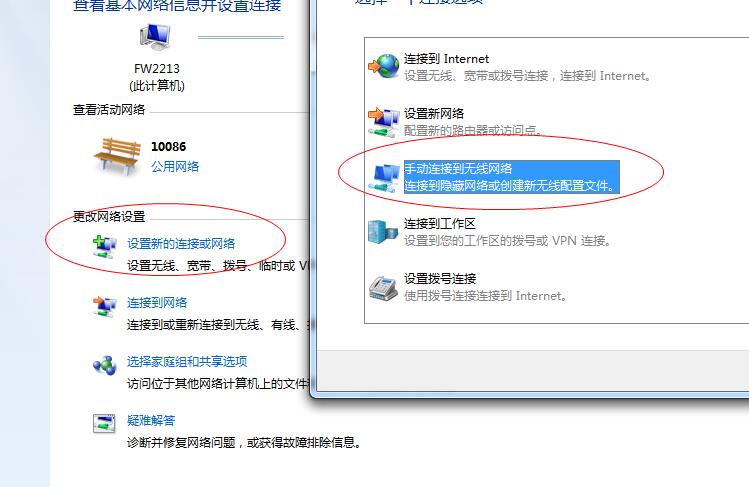 图12、输入您要添加的无线网络信息。在网络名中输入：eduroam，选择安全类型为：WPA2-企业，加密类型：AES，摄制完成后点击“下一步”按钮完成设置。如图2所示。
图2

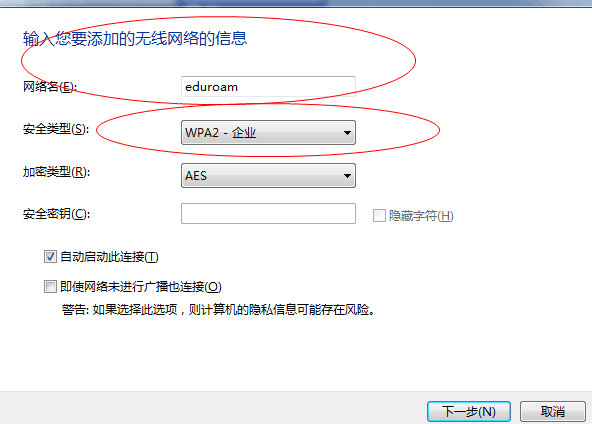       3、更改连接设置。如图3所示。
图3

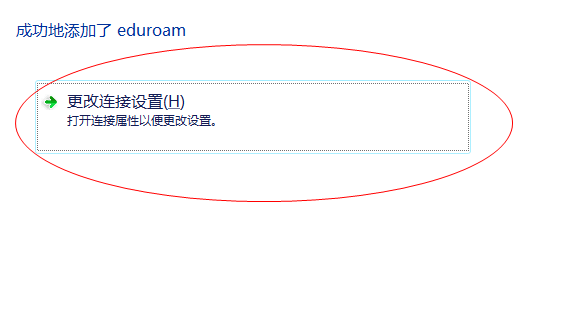       4、选择“安全”选项框，点击“设置”按钮。如图4所示。
图4 
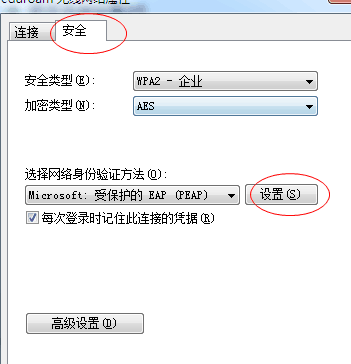       5、在设置框中，取消选择“验证服务器证书”，并单击选择身份验证方法的“配置”按钮。如图5所示。

图5
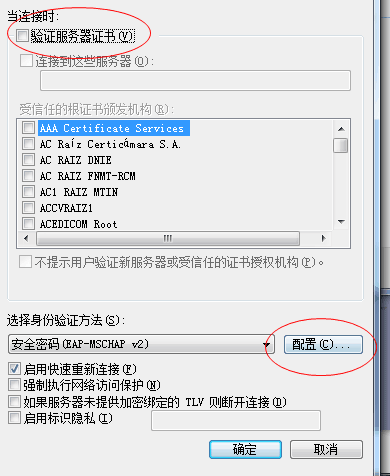       6、在配置框中取消选择“自动使用Windows登录名和密码（以及域，如果有的话）。”，点击“确定”按钮。如图6所示。
图6
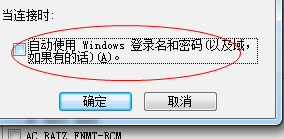       完成以上操作后，即可正常认证登录eduroam。